Checkliste für Betriebswirtschaft und Rechnungswesen
Reife- und Diplomprüfung (sRDP und DP)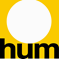 Schuljahr:      1.1Formale KriterienCheck Anmerkungen 1.1.1Ein Unternehmen. Die Aufgaben bewegen sich alle innerhalb eines Handlungsrahmens [ein durchgängiges Unternehmen oder maximal zwei Unternehmen einer Region zum Beispiel].                                                                                                    1.1.2Unternehmensbeschreibung. Sie steht am Anfang der Angabe, sie ist strukturiert und präzise [ca. eine Seite]; notwendige weitere Details werden bei den einzelnen Aufgaben erläutert oder sind im Anhang zu finden.1.1.3Ausgewogenes Verhältnis. Betriebswirtschaft und Rechnungswesen sind in einem ausgewogenen Verhältnis von 50:50, maximale Abweichung: 10 Prozent.1.1.4Punktevergabe. Diese wurde nach benötigter Zeitschätzung angewandt. [240 - 300 Punkte = Minuten ohne bzw. mit Korrekturzeit]1.1.5Layout. Jedes neue Thema der abschließenden Prüfung beginnt auf einer neuen Seite, die Aufgabenstellung ist übersichtlich und zu dichte Aufgabenblöcke werden vermieden. Die Teilaufgaben sind "gebrandet" z.Bsp. mit Logo des Unternehmens. [vgl. mögliche Formatvorlage auf www.humwien.at]1.1.6Struktur. Die abschließende Prüfung hat die folgende Struktur: Seite 1_Deckblatt Schule; Seite 2_Aufgabenübersicht [Details vgl. unten]; Seitenverweis und Notenschlüssel; Seite 3_Allgemeine Hinweise zur Bearbeitung der abschließenden Prüfung; Seite 4_Unternehmensbeschreibung; ab Seite 5_Teilaufgaben, Anhang]. [vgl. mögliche Formatvorlage auf www.humwien.at]1.1.6Seite 2_Aufgabenübersicht. Folgende Punkte sind enthalten: Übersicht der Teilaufgaben - getrennt in BW und RW; Bepunktung; prozentuelle Gewichtung innerhalb des RW-Teils und innerhalb des BW-Teils; Summen für beide Teile; Gesamtsumme; Beurteilung [vgl. mögliche Formatvorlage auf www.humwien.at]1.1.7Einreichung. Eingereicht wird der Angabenteil geheftet sowie die Musterlösung geheftet inkl. ausgefüllte Checkliste. Haben mehrere Klassen eines Schulstandortes eine idente Angabe, so genügt eine Einreichung. Für jede unterschiedliche RDP ist eine eigene Checkliste ausgefüllt.1.1.8Angabe und Lösungsteil getrennt. Schüler/innen erhalten bei der Prüfung einen von der Angabe getrennten Lösungsteil / Lösungsbögen.1.1.9Auf der Angabe ist ersichtlich ab welcher Punkteanzahl die Jahresnoteneinrechnung möglich ist (30% Regelung).1.2Inhalt und Qualität1.2.1Praxisbezug und Kompetenzorientierung. Die abschließende Prüfung enthält praxisnahe Aufgabenstellungen mit unterschiedlichen Zielniveaus [Reproduktion I ] [Transfer II ] [Problemlösung & Reflexion III ]1.2.1Die Aufgabenstellungen sind kompetenzorientiert formuliert und beziehen sich auf den Handlungsrahmen. Repetitive Aufgabenstellungen wurden vermieden. 1.2.2Vernetzung RW/BW. Die Angabe zur sRDP ist in betriebswirtschaftliche Aufgabenstellungen und Aufgabenstellungen aus Rechnungswesen getrennt oder in einzelnen Teilaufgaben sind RW und BW vernetzt. 1.2.3Formulare. Die sRDP enthält circa 20 aktuelle Formulare und Schriftstücke [z.B. UVA, ArbeitnehmerInnenveranlagung, Belege, Aktennotiz, E-Mails, Screenshots mit Berechnungen aus Excel, etc.]1.2.4Rechnungswesenteil. Folgende inhaltliche Vorgaben für RW wurden eingehalten [ca. 25 % FIBU, ca. 25 % Jahresabschluss, ca. 25 % KORE, ca. 25 % sonstiges]1.2.4Belege genügen folgenden Praxisanforderungen: vollständige Beschriftung, praxisgerechtes Layout, bei bekannten Lieferanten wurde Originallogo verwendet. Es wurden nur Belege und keine Geschäftsfälle in Textform verwendet.1.2.4Aktualität ist gegeben: Der Jahresabschluss bezieht sich auf das letzte Wirtschaftsjahr vor dem Haupttermin der sRDP; die Belege, Personalverrechnung, Kalkulationen etc. sind am Haupttermin aus den Monaten Jänner bis Mai des Prüfungstermins.1.2.5Betriebswirtschaftlicher Teil. Folgende inhaltliche Vorgaben für BW wurden eingehalten [Kaufvertrag + mindestens drei weitere Themenbereiche, die jeweils mit mindestens 10 % und maximal 30 % im BW-Teil gewichtet werden]1.2.6Die Information der Noteneinrechnung sowie der Arbeitszeit ist auf der Angabe. 1.2.7Interne Überprüfung. Die Arbeit wurde auf Rechtschreibfehler und Grammatikfehler sowie auf inhaltliche Richtigkeit überprüft.Ihr Standort:KlassenPrüfendeUnterschrift Prüfende